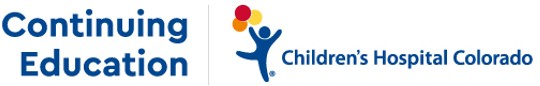 Disclosure of Relevant Financial RelationshipsTitle of Continuing Education: Date and Location: As a provider of continuing medical education (CME) by the Accreditation Council for Continuing Medical Education and nursing continuing professional development (NCPD) by Colorado Nurses Association, Children's Hospital Colorado ensures balance, independence, objectivity and scientific rigor in all its CME/NCPD activities. To comply with CME and NCPD accreditation guidelines, each planner, faculty, content expert and content reviewer in a position to control content of this educational activity are required to disclose all relevant financial relationships.None of the planners for this educational activity have relevant financial relationships to disclose with ineligible companies.Dr. Christie, faculty for this educational event, has disclosed Abbott, Wellness AmbassadorDr. Crouch, faculty for this educational event, has disclosed Hologic/Speaker, HonorariaAll of the relevant financial relationships listed have been mitigated.Criteria for Verifying Participation in this CE ActivityParticipants are required to sign-in for this CE activity to verify their participation in the educational program. Criteria for Successful Completion of this CE Activity Registration, attendance, sign-in and submission of the online evaluation are required for CE certificate of attendance. Claim only those hours you attend. Evaluation instructions will be emailed, utilizing your registered email profile. * Children's Hospital Colorado is accredited by the Accreditation Council for Continuing Medical Education (ACCME) to provide continuing medical education for physicians.+ Children's Hospital Colorado is approved as a provider of nursing continuing professional development by Colorado Nurses Association, an accredited approver by the American Nurses Credentialing Center's Commission on Accreditation.  Relevant Financial RelationshipIneligible Company Off-Label Use of ProductsFinancial relationships are relevant if the following three conditions are met for the prospective person who will control content of the education.1. A financial relationship, in any amount, exists between the person in control of content and an ineligible company.2. The financial relationship existed during the past 24 months.3. Content of the education is related to the products of an ineligible company with whom the person has a financial relationship.is any entity whose primary business is producing, marketing, selling, re-selling, or distributing healthcare products used by or on patients.Faculty are asked to inform the audience when they are discussing the use of a product (medication, device, etc.) other than for which it was approved by the Food and Drug Administration.  